Technické požadavkyna modernizaci rádio-navigačního vybavení a zobrazovacího systémuletounu L-410 UVPObecněProvedení rekonstrukce rádio-navigačního vybavení a zobrazovacího systému letounu 
L-410 UVP t.č. 0928.Provozní požadavkyZajištění navigační výkonosti RNP1Zajištění navigační výkonosti pro přiblížení a přistání IAP - PA (ILS Cat1 a LPV)Zajištění plnění prováděcího nařízení komise (EU) č. 1028/2014 (ADS-B Out)Detailní technické požadavky rádio-navigační vybaveníJe požadována instalace následujícího vybavení:Dvě komunikační radiostanice (COM1, COM2) s frekvenčním krokem 8,33 kHz pracující v rozsahu 118 – 136 MHz a minimálním vysílacím výkonem 10W.Zachování stávající VHF/UHF radiostanice LUN 3520.15 jako COM3Dva navigační přijímače VOR/LOC/GS s vestavěnou navigační databází Jeden přijímač GPS schválený pro IFR podporující WAAS/EGNOS s vestavěnou navigační databázíJeden odpovídač (SSR I) splňující ADS-B Out/In s ovládáním z čelního paneluIntegrace stávajících DME přijímačů (DME I/II) a zajištění jejich ladění z nově instalovaných navigačních přijímačůIntegrace stávajícího odpovídače SSR I (GTX-330D ES)Instalace RALT (KRA-405B)Integrace stávajících přijímačů MKR (2x KR-21) Integrace stávajícího WXR (RDR 2000)Integrace stávajícího ELT 406 (NAV/GPS interface)Výše uvedené funkce možno kombinovat v rámci jedné jednotky např. COM/NAV/GPSNáhrada stávajících audio selektorů novými selektory s nezávislým nastavením pro pilota a kopilota + ICS komunikace palubního technika a dvou členů posádky v kabině cestujících. V případě poruchy audio selektoru požadována možnost záložního propojení náhlavní soupravy porouchaného audio selektoru k fungujícímu audio selektoruCertifikace všech komponent systému pro CS-23 Commuter category (FAA Class 4) tj. splňující SW požadavky RTCA DO-178 Level B pro VHF komunikaci, GPS/SBAS navigaci, zobrazení VOR/LOC/GS informace + RTCA DO-160F nebo vyšší pro odolnost proti vlivům okolního prostředí Aktualizace databází musí být možná provozovatelemDetailní technické požadavky na zobrazovací systémZobrazení primárních letových údajů před každým z pilotůMinimální úhlopříčka 10 palců, rozlišení min. 1280 x 768 pixelů, vodorovná orientaceTechnologie displeje: barevný LCD, RGB podsvitčitelnost za přímého slunečního osvětleníZobrazení těchto navigačních informacíPoloha letounu v prostoru (podélný a příčný náklon)Magnetický kurzPrimární letové údaje v imperiálních jednotkách (rychlost, výška (IAS, TAS, GS), vertikální rychlost)Doplňkové letové údaje (radiovýška)Navigační údajeGPS vč. grafického zobrazení letového plánuNAV 1/NAV 2DME 1/DME 2MKRBody prostorové navigace3D zobrazení terénu před letadlem včetně barevného rozlišení výškyZobrazení informace ze stávajícího povětrnostního radaru před každým z pilotůZobrazení okolního provozu na základě informací z odpovídače (ADS-B In)Ovládání pomocí kláves po obvodu displeje/pomocí dotykového displejeOvládání vybraných funkcí pomocí dedikovaného ovládacího panelu (HDG, ALT, VS a IAS selektor, CDI selektor, BARO setting) – nezávisle pro každého z pilotů.Certifikace pro CS-23 Commuter category (FAA Class 4) tj. splňující SW požadavky RTCA DO-178 Level A pro zobrazení primárních letových dat (příčný a podélný sklon, výška, rychlost) + RTCA DO-160F nebo vyšší pro odolnost proti vlivům okolního prostředí.Sensory dodané s displejemNezávislý AHRS pro každý z displejů (vč. magnetické sondy)Nezávislý ADC pro každý z displejůNezávislá teplotní sondaNezávislý bateriově napájený záložní indikátor primárních letových údajů (Dva LCD displeje s vysokým rozlišením, rychlost, výška, baro setting, podélný a příčný náklon) s minimální dobou běhu na baterie 30 minut. Splňující SW požadavky RTCA DO-178 Level A pro zobrazení primárních letových dat (příčný a podélný sklon, výška, rychlost) + RTCA DO-160F nebo vyšší pro odolnost proti vlivům okolního prostředí.Doplňkové požadavkyDemontáž následujícího vybaveníADFKurzový systémSystém indikaceStávajících navigačních přijímačůStávající odpovídač SSR II (KXP-756)Realizace zástavby v prostorách zadavatele (LOM PRAHA s.p. - CLV Pardubice, Pražská 192)Realizátor musí zpracovat podklady pro vydání servisního bulletinu ODVL MORealizátor provede zapracování změn do provozní dokumentace letounu (MM, FM)Zachování záložní indikace CDI pro zobrazení navigační informaceRealizátor provede zaškolení leteckého a technického personálu na nové vybaveníOstatní požadavkyZadavatel umožní prohlídku letounu zájemcům o realizaci včetně zpřístupnění jeho dokumentace ve stanoveném termínu.Platební podmínky po uzavření smlouvy (40% předplatba, 30% při schválení návrhu palubních desek maketní komisí a předložení návrhu bulletinu na ODVL MO, 30% po předání letadlaBlokové schéma NAV/COM L410-UVP 0928 – současný stav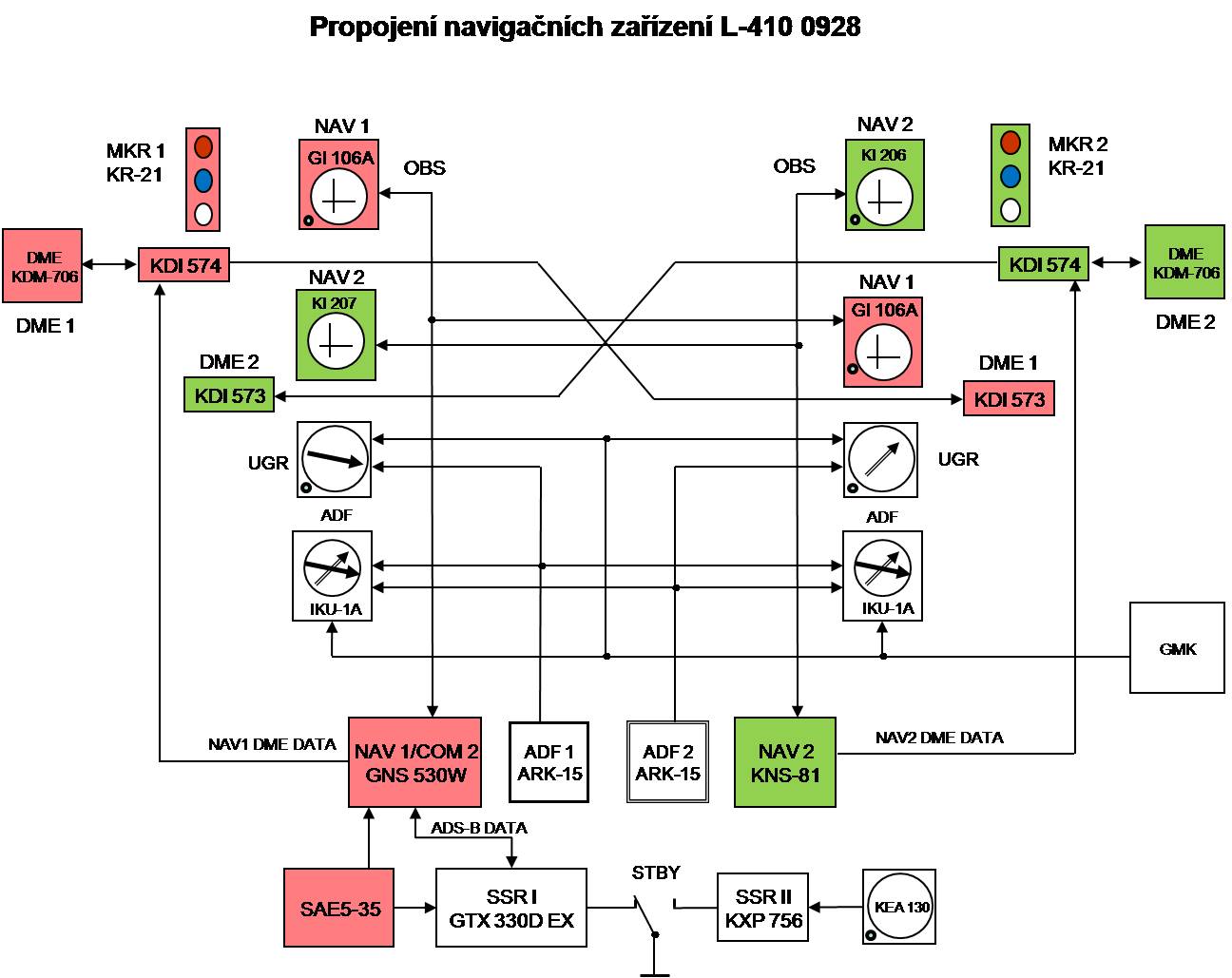 Rozmístění přístrojů na palubní desce letounu 0928.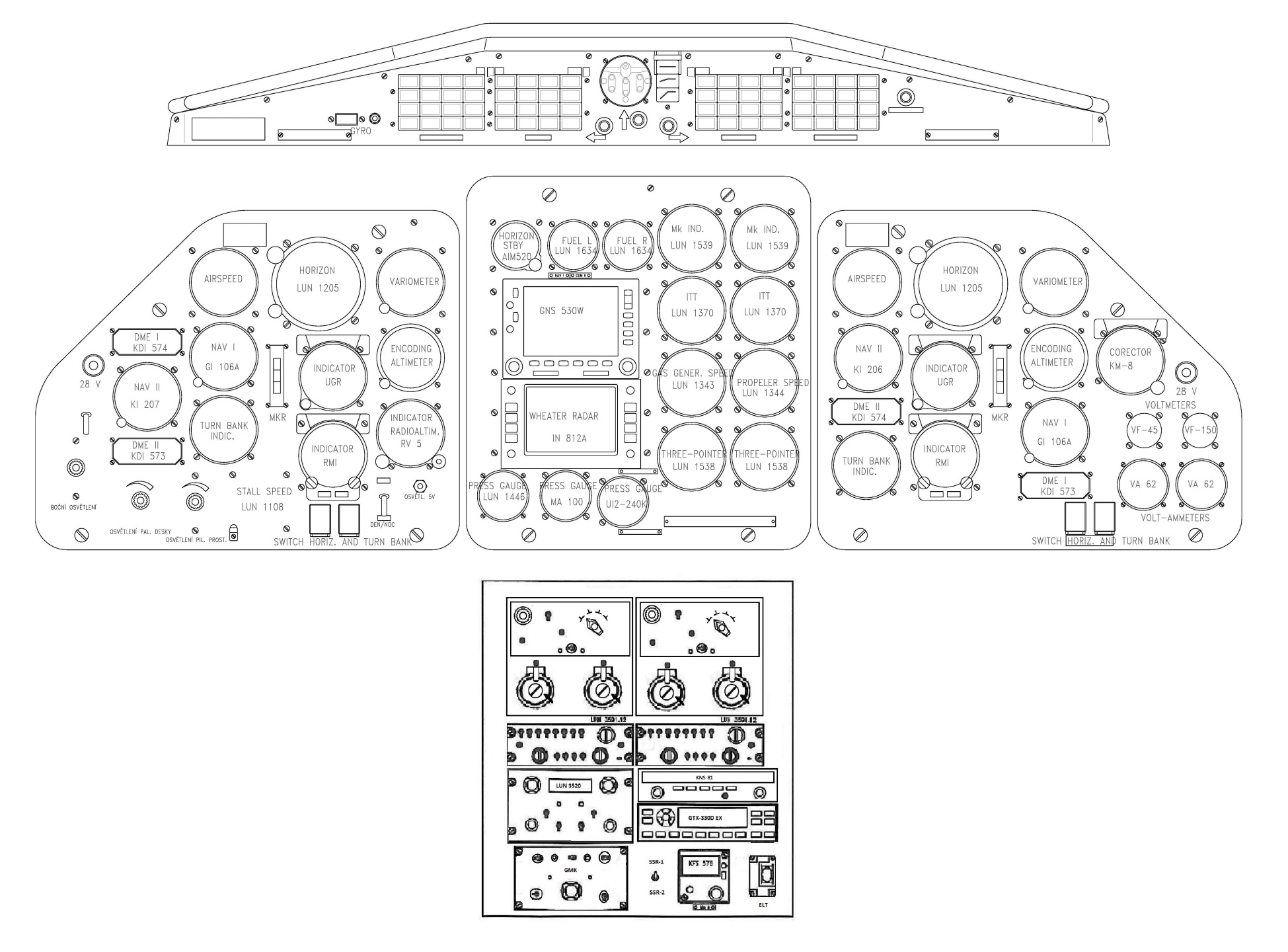 